LAS ORGANIZACIONES COMO SISTEMAS ABIERTOSHay sistemas que van relacionados con la administración de la empresa, hay tipos de sistemas que forman un proceso social lo cual lo podemos relacionar con un sistemas social o empresarial.Un sistema tiene un objetivo determinado.El tipo de sistema cerrado y abierto son importantes en un enfoque sistemático.Hay mucho más tipos de sistemas como el físico y el abstracto.Los parámetros de un sistema también son muy importantes los cuales son entrada, proceso y salida.El sistema social se refiere a un conjunto de personas, en el cual nos podemos referir al conjunto de empleados que forman parte del equipo de trabajo.Al referirnos a un sub- sistema nos referimos a la visualización de interacción dinámica de unos a otros.El sistema y el tipo de sistema va relacionado con la organización por en el sistema se interactúa un conjunto de personas pero de una manera organizada.La organización, el sistema y el parámetro son parte fundamental para el manejo de una empresa, es importante conocer sobre estoy y su manejo, porque nos sirve mucho ver las formas de organización que se deben llevar a cabo en el manejo de una empresa.En una organización tiene que ver mucho el ambiente de trabajo si el ambiente es bueno todo se da de una manera ordenada.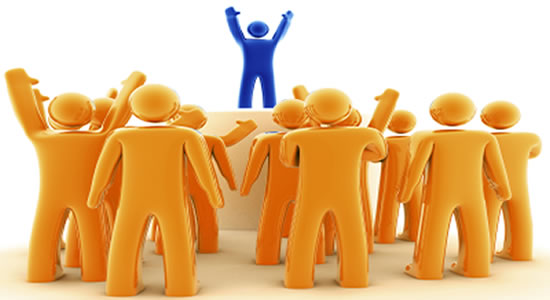 RESUMENHay enfoques sistemáticos de empresa las cuales son un conjunto de partes para llegar a un objetivo determinado, en el cual la empresa y sus trabajadores trabajan e interactúan, un sistema está conformado por elementos como sub-sistemas, micro-sistemas y macro-sistemas, un sub-sistema forma parte de un micro-sistema y un micro-sistema forma parte de un macro-sistema, y en el cual hay dos tipos de sistema el abierto y cerrado. Un sistema es como un par de engranes que trabajan juntos y logran que funcione la maquina, es lo mismo en un empresa, la empresa que está conformada por departamentos en los cuales hacen cada uno de los trabajadores sus actividades de trabajo y es lo que hace que la empresa salga adelante, de una manera organizada.El tipo de sistema cerrado y abierto son una parte importante de un enfoque sistemático un ejemplo de sistema abierto y cerrado sería una computadora y un teléfono y un ejemplo de un sistema cerrado sería en el caso de las franquicias.Aparte de estos dos tipos de sistemas también encontramos otros como el sistema físico y abstracto.Los parámetros de un sistema entrada, proceso y salida, ejemplos de cada uno de ellos son de entrada sería recursos humanos, mobiliaria, tiempo, trabajo y capital, publicidad, etc. De proceso es el cambio, la transformación y el valor agregado de un producto y la salida es el producto terminado, el dinero y el ingreso. El sistema social se refiere a los individuos que en este caso sería que conforman parte de una empresa.Todo este que vimos los sistemas es importante conocerlas y si se puede llevar a cabo en un sistema social y en el manejo de una empresa.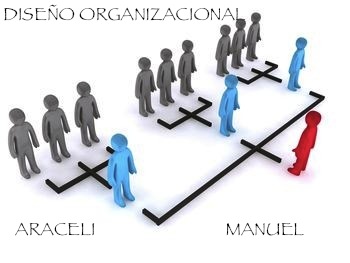 